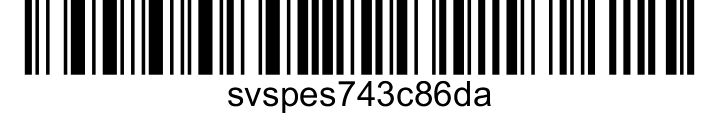 Č. j.: V Praze dne Vážený pane,z důvodu prodloužení termínu realizace projektu a na základě dosavadních zkušeností zadavatele získaných při realizaci projektů, odborné náročnosti poptávaných činností a časových možností zadavatele u Vás tímto objednáváme odborné konzultační služby související s poskytováním odborných technických konzultací a implementačním dozorem projektu s názvem „Zajištění kybernetické bezpečnosti IKS SVS (CZ.06.3.05/0.0/0.0/15_011/0006577)“. Služby budou poskytovány na výzvu objednatele po celou dobu realizační fáze projektu (10/2019-11/2019). Předpokládaný měsíční rozsah poskytovaných služeb byl stanoven na 24 h, měsíční fixní odměna za poskytnuté služby činí 30 000 Kč bez DPH (36 300 Kč včetně DPH).S pozdravemMVDr. Miroslav Fridrichředitel sekce ekonomicko-správní